Publicado en Murcia el 22/09/2021 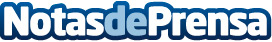 Avanza Fibra presente en más de 80 mercadillos y ferias locales Única comercializadora de internet fibra y móvil de España que realiza esta acción comercial. Ana Martín, Directora Comercial, Marketing y Comunicación: "la comunicación directa y de cercanía es nuestra seña de identidad. Somos un operador al que le gusta tratar con el cliente cara a cara"Datos de contacto:Ana MartínDtra Comunicación y Marketing Avanza Solutions968710024Nota de prensa publicada en: https://www.notasdeprensa.es/avanza-fibra-presente-en-mas-de-80-mercadillos Categorias: Nacional Telecomunicaciones Marketing http://www.notasdeprensa.es